Информация  о приеме и переводе детей в  муниципальное бюджетное дошкольное образовательное учреждение  «Детский сад комбинированного вида № 17»                                      Алексеевского городского округав период с 20.08.2020 г. по 31.08. 2020 г.Заведующий Детским садом № 17                                                  Белых И.А.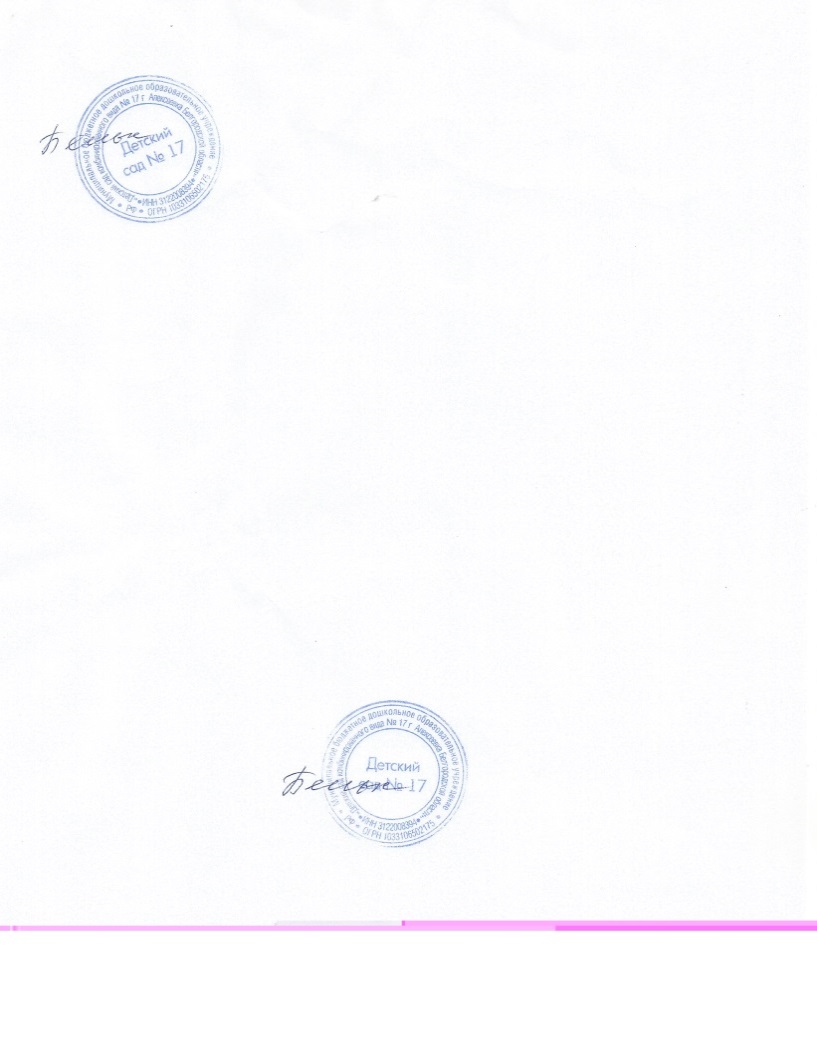 № п/пНомер и дата приказа  о  зачислении  в детский садВозрастная группа, количество зачисленных воспитанников в возрастную группу1.Приказ № 27от 20.08.2020 г.Группа  детей третьего года жизни № 1 – 1 человек2.Приказ № 28от 21.08.2020 г.Группа  детей четвертого  года жизни № 3 – 1 человек3.Приказ № 29от 24.08.2020 г.Группа  детей третьего года жизни № 1 – 1 человек4.Приказ № 30от 26.08.2020 г.Группа  детей четвертого  года жизни № 3 – 1 человек5.Приказ № 31от 27.08.2020 г.Группа  детей третьего года жизни № 1 – 1 человек6.Приказ № 32от 28.08.2020 г.Группа  детей третьего года жизни № 1 – 1 человек;Группа  детей четвертого  года жизни № 3 – 1 человек7.Приказ № 34от 31.08.2020 г.Группа  детей третьего года жизни № 1 – 2 человека;Группа  детей четвертого  года жизни № 3 – 3 человека